Муниципальное дошкольное образовательное учреждение детский сад «Сказка» города Николаевска Волгоградской области(«МДОУ «Сказка» г.Николаевска)Утверждено:Заведующий МДОУ «Сказка»______________ Т.В. МеденцоваБеседа с детьми первой младшей группы на тему:«Профессия-учитель физкультуры».(с участием Короткой Анастасии Дмитриевны)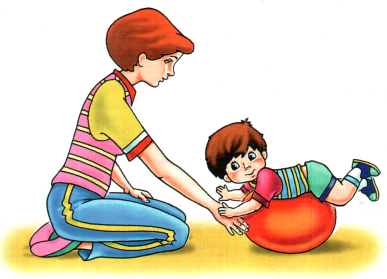 Составили: воспитатель I квалификационной категорииКутепова Н.В.Воспитатель: Коноваленко А.В.Май 2023 годЦель: познакомить детей с трудом учителя физкультуры.Оборудование:Наглядно-дидактическое пособие «Виды спорта»Ход беседы:Воспитатель: Сегодня к нам в гости придёт гость. Это мама Полины Короткой, Анастасия Дмитриевна. Стук в дверь.Воспитатель: Давайте поздороваемся с нашей гостьей.Дети: Здравствуйте!А.Д.: - Как называются люди, которые свою жизнь посвятили спорту? (ответы детей)А.Д.: - Да, люди, которые посвятили свою жизнь спорту, называются спортсменами. Сегодня мы поговорим о спорте и спортсменах. Давайте с ними познакомимся. (Педагог предлагает вниманию детям карточки, на которых изображены спортсмены в различных видах спорта.)- Вы знаете, что существуют разные виды спорта – зимние и летние.А.Д.: Чтобы стать настоящим спортсменом, требуется много сил, энергии, здоровья, труда и желания. Настоящий спортсмен, в ходе тренировок приобретает много качеств: выносливость, силу, ловкость, меткость, быстроту, грациозность, стройную фигуру, правильную осанку.А.Д.: Правильно, изо дня в день, с утра до вечера, жизнь спортсмена проходит в тренировках. Спортсмены бегают, прыгают, работают с разным спортивным инвентарем: мячами, скакалками, коньками, лыжами и т.д., но не все могут стать спортсменами. Одним - не хватает упорства, желания, другим - не позволяет здоровье. Но это совсем не означает, что вы не должны дружить со спортом. Пусть вы не станете знаменитыми спортсменами, но вы же хотите быть быстрыми, ловкими, выносливыми?А.Д.: Какой вид спорта вам нравится, и какой спортивный инвентарь используется в этом виде спорта? (Ответы детей.)- Однако не все знают, чтобы добиться этих качеств, спортсмены много и постоянно тренируются. Дети, а что такое тренировка? Каких качеств, спортсмены добиваются тренировками? (Ответы детей.)А.Д.: - Каким спортом вы хотели бы заниматься? (Показ фотографий спортсменов, того вида спорта, который нравится ребенку.) Дети называют вид спорта, инвентарь, который будет необходим.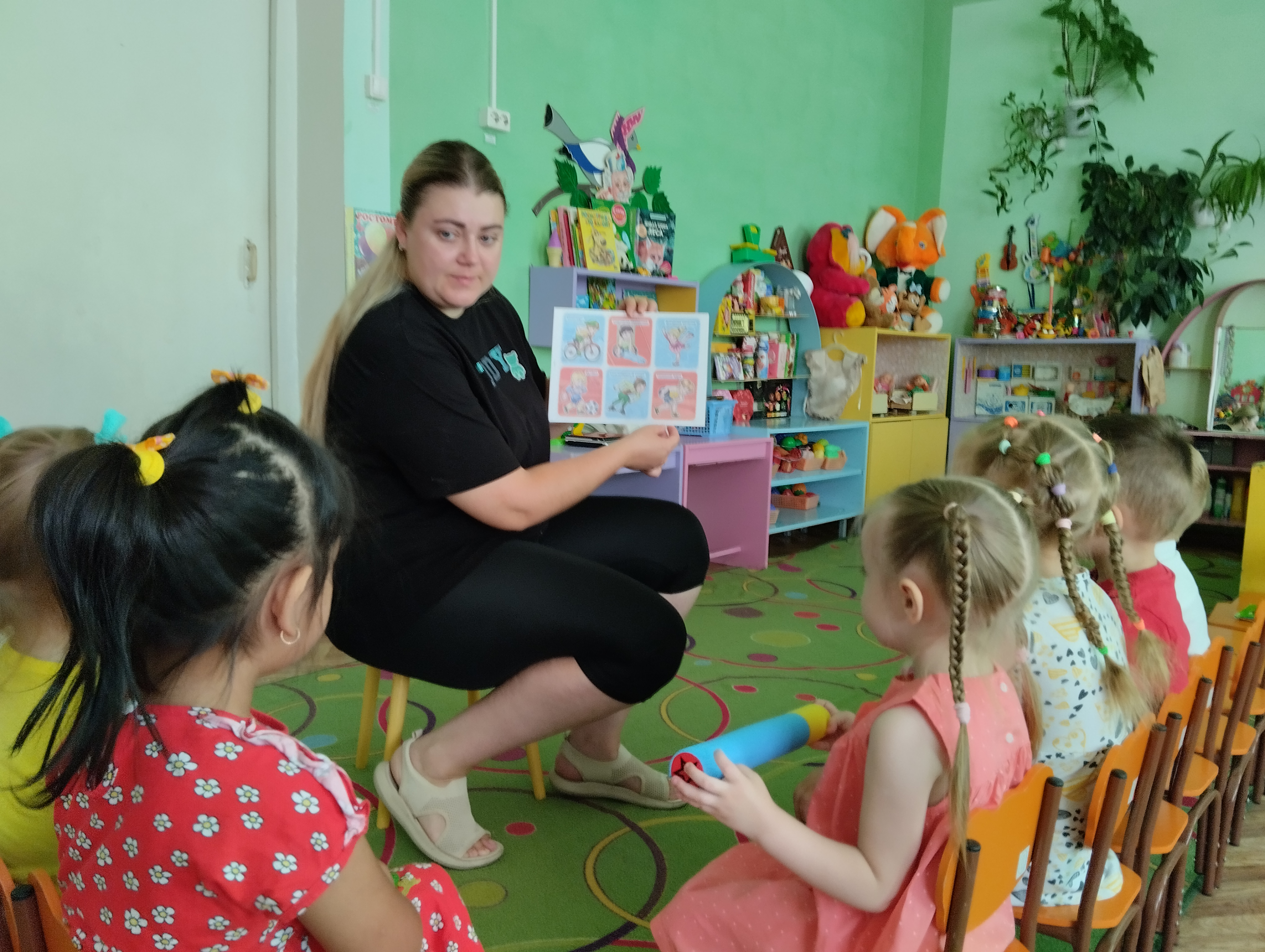 А.Д.: - Из нашей беседы вы поняли, что спорт – это, прежде всего, физические упражнения, только более сложные и подчиненный строгим правилам. Физические упражнения являются основой физкультуры, но о физкультуре мы поговорим с вами в следующей беседе.Кинешь в речку – он не тонет.Бьешь о стенку – он не стонет.Будешь оземь кидать -Станет кверху летать. (Мяч)Мне загадку загадали, это что за чудеса?Руль, седло и две педали,два блестящих колеса.У загадки есть ответ: это мой… (велосипед)В него воздух надуваютИ ногой его пинают. (Футбольный мяч)По пустому животуБьют меня невмоготу;Метко сыплют игрокиМне ногами тумаки.Михаил играл в футболИ забил в ворота … (гол)Когда весна берет своеИ ручейки бегут звеня,Я прыгаю через нее,А она через меня. (Скакалка)Две полоски на снегуОставляю на бегу.Я лечу от них стрелой,А они опять за мной. (Лыжи)А.Д.:  Правильно, ребята, все эти предметы служат для занятий спортом, поэтому я всегда ставлю их на место, иначе они не будут мне помогать. А сейчас мне пора идти, потому что у меня еще много дел. До свидание, ребята.Воспитатель: Давайте скажем спасибо Анастасии Дмитриевне за ее интересный рассказ.